WOS kl.8Temat: Prawa człowieka zapisane w Konstytucji RP- 04.05.2020Prawa człowieka. 
Uczeń:2) wykazuje różnice między prawami a wolnościami człowieka; wymienia prawa i wolności osobiste zawarte w Konstytucji Rzeczypospolitej Polskiej5) wymienia prawa i wolności polityczne zawarte w Konstytucji Rzeczypospolitej Polskiej; wykazuje, że dzięki nim człowiek może mieć wpływ na życie publiczne.Przepisz do zeszytu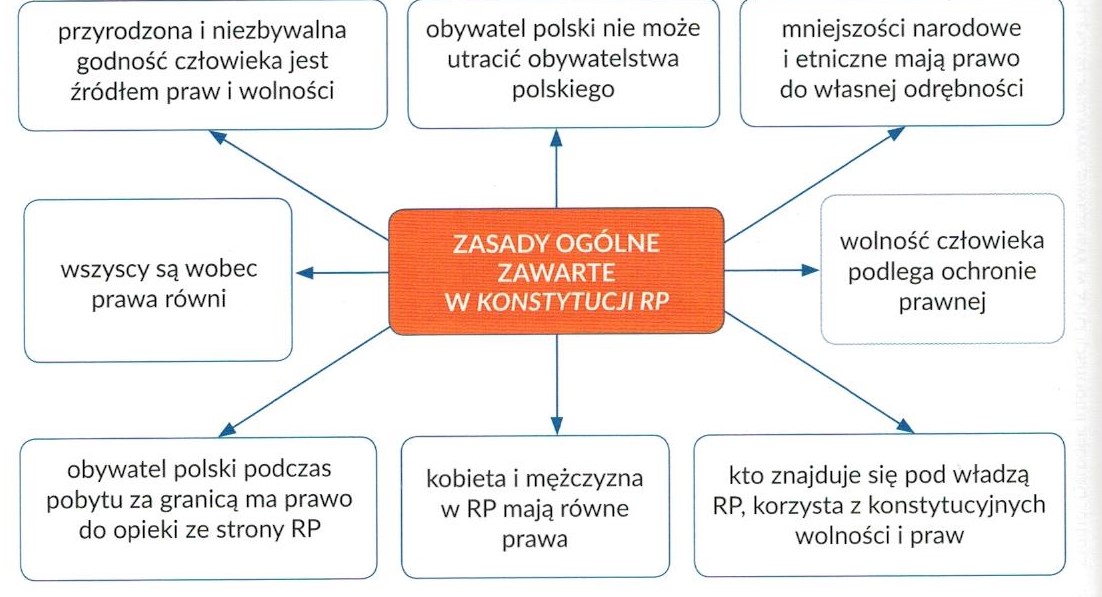 